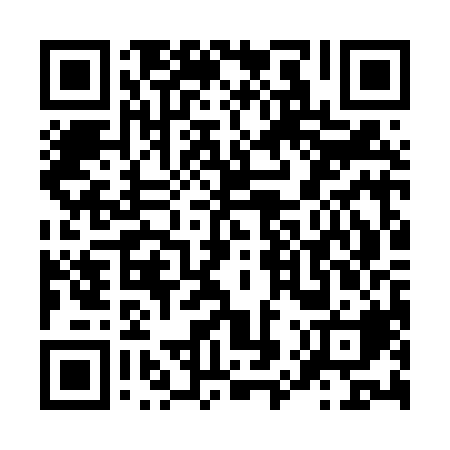 Ramadan times for Obertheres, GermanyMon 11 Mar 2024 - Wed 10 Apr 2024High Latitude Method: Angle Based RulePrayer Calculation Method: Muslim World LeagueAsar Calculation Method: ShafiPrayer times provided by https://www.salahtimes.comDateDayFajrSuhurSunriseDhuhrAsrIftarMaghribIsha11Mon4:524:526:4012:283:366:176:177:5912Tue4:504:506:3812:283:376:196:198:0113Wed4:474:476:3512:283:386:216:218:0214Thu4:454:456:3312:273:396:226:228:0415Fri4:434:436:3112:273:406:246:248:0616Sat4:404:406:2912:273:416:256:258:0817Sun4:384:386:2712:263:426:276:278:1018Mon4:354:356:2512:263:436:296:298:1119Tue4:334:336:2212:263:446:306:308:1320Wed4:314:316:2012:263:456:326:328:1521Thu4:284:286:1812:253:466:336:338:1722Fri4:264:266:1612:253:476:356:358:1923Sat4:234:236:1412:253:486:376:378:2124Sun4:214:216:1212:243:496:386:388:2225Mon4:184:186:0912:243:506:406:408:2426Tue4:164:166:0712:243:516:416:418:2627Wed4:134:136:0512:233:516:436:438:2828Thu4:104:106:0312:233:526:446:448:3029Fri4:084:086:0112:233:536:466:468:3230Sat4:054:055:5812:233:546:486:488:3431Sun5:035:036:561:224:557:497:499:361Mon5:005:006:541:224:567:517:519:382Tue4:574:576:521:224:567:527:529:403Wed4:554:556:501:214:577:547:549:424Thu4:524:526:481:214:587:557:559:445Fri4:494:496:451:214:597:577:579:466Sat4:474:476:431:205:007:597:599:487Sun4:444:446:411:205:008:008:009:508Mon4:414:416:391:205:018:028:029:529Tue4:384:386:371:205:028:038:039:5510Wed4:364:366:351:195:038:058:059:57